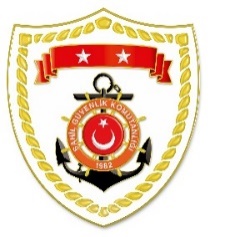 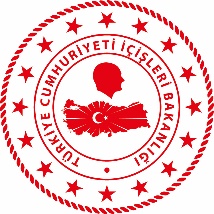 SG Karadeniz Bölge KomutanlığıSG Ege Deniz Bölge KomutanlığıS.
NoTARİHMEVKİ VE ZAMANKURTARILAN SAYISIKURTARILAN/YEDEKLENEN TEKNE SAYISIAÇIKLAMA119 Ocak 2023SAKARYA/Karasu17.45--Karasu sahilinden denize giren ve gözden kaybolan 1 şahsın aranması faaliyetlerine devam edilmektedir.S.
NoTARİHMEVKİ VE ZAMANKURTARILAN SAYISIKURTARILAN/YEDEKLENEN TEKNE SAYISIAÇIKLAMA123 Ocak 2023İZMİR/Urla02.2524-Urla açıklarında Yunanistan unsurları tarafından Türk Karasularına geri itilen can salı içerisindeki 24 düzensiz göçmen kurtarılmıştır.223 Ocak 2023ÇANAKKALE/Ayvacık05.1013-Ayvacık açıklarında Yunanistan unsurları tarafından Türk Karasularına geri itilen lastik bot içerisindeki 13 düzensiz göçmen kurtarılmıştır.323 Ocak 2023MUĞLA/Datça05.3518-Datça açıklarında Yunanistan unsurları tarafından Türk Karasularına geri itilen lastik bot içerisindeki 18 düzensiz göçmen kurtarılmıştır.423 Ocak 2023İZMİR/Dikili08.5532-Dikili açıklarında Yunanistan unsurları tarafından Türk Karasularına geri itilen lastik bot içerisindeki 32 düzensiz göçmen kurtarılmıştır.523 Ocak 2023AYDIN/Kuşadası10.4549-Kuşadası açıklarında Yunanistan unsurları tarafından Türk Karasularına geri itilen lastik bot içerisindeki 49 düzensiz göçmen kurtarılmıştır.623 Ocak 2023İZMİR/Dikili15.208-Dikili açıklarında Yunanistan unsurları tarafından Türk Karasularına geri itilen can salı içerisindeki 8 düzensiz göçmen kurtarılmıştır.723 Ocak 2023AYDIN/Kuşadası15.3010-Kuşadası açıklarında Yunanistan unsurları tarafından Türk Karasularına geri itilen can salı içerisindeki 10 düzensiz göçmen kurtarılmıştır.